MEN’S BASKETBALL 2021-2022
YUBA COLLEGE
2088 N. BEALE ROAD, MARYSVILLE, CA 95901**10/07/2021	3:00 PM	College of the Siskiyous	Yuba College**10/22/2021	4:00 PM	Folsom Lake College	Folsom, CA11/05/2021	7:00 PM	City College of San Francisco	San Francisco, CA11/06/2021	5:00 PM 	East Los Angeles College	San Francisco, CA11/07/2021	1:00 PM	Santa Rosa College	San Francisco, CA11/16/2021	5:00 PM	San Joaquin Delta College	Stockton, CA11/18/2021	6:00 PM	Lassen College	Yuba College11/24/2021	6:00 PM	Feather River College	Yuba College11/30/2021	6:00 PM	Shasta College	Yuba College12/08/2021	6:00 PM	CC of San Francisco 	Yuba College12/11/2021	3:00 PM	San Jose City College	Yuba College12/16/17/18	TBD	Santa Rosa Tournament	Santa Rosa, CA *12/22/2021	7:30 PM	College of Marin	Yuba College*12/28/2021	3:00 PM	College of Alameda	Alameda, CA*01/04/2022	7:30 PM	Mendocino College	Ukiah, CA*01/06/2022	7:30 PM	Merritt College	Yuba College*01/11/2021	7:30 PM	Solano College	Fairfield, CA*01/13/2021	7:30 PM	Contra Costa College	Yuba College*01/15/2022	3:00 PM	Los Medanos College	Pittsburg, CA*01/19/2022	7:30 PM	Napa Valley College	Yuba College*01/21/2022	7:30 PM	College of Alameda	Yuba College *01/26/2022	7:30 PM	College of Marin	Kentfield, CA*01/28/2022	7:30 PM	Mendocino College	Yuba College*02/02/2022	7:30 PM	Merritt College	Oakland, CA*02/09/2022	7:30 PM	Solano College 	Yuba College*02/11/2022	7:30 PM	Contra Costa College	San Pablo, CA*02/16/2022	7:30 PM	Los Medanos College	Yuba College*02/18/2022	7:30 PM	Napa Valley College	Napa, CA*Denotes Bay Valley Conference games** ScrimmageGame times are subject to change; please check YCCD Global Calendar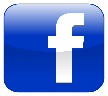  Like us on FACEBOOK: Yuba College Men’s Basketball                                 Webpage: http://athletics.yccd.edu/mens-basketball.aspx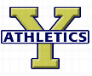 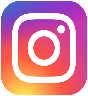 Follow:  @Yubacollegebasketball                                                                                             	       	                                                                                                                                    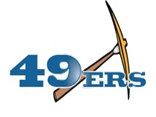 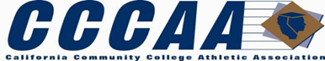 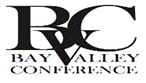 DateTimeOpponentLocationOctober 2021October 2021October 2021October 2021October 2021October 2021October 2021SUMTUWTHFSASA1223456789910111213141516161718192021222323242526272829303031November 2021November 2021November 2021November 2021November 2021November 2021November 2021SUMTUWTHFSA123456789101112131415161718192021222324252627282930December 2021December 2021December 2021December 2021December 2021December 2021December 2021SUMTUWTHFSA12345678910111213141516171819202122232425262728293031January 2022January 2022January 2022January 2022January 2022January 2022January 2022SUMTUWTHFSA12345678910111213141516171819202122232425262728293031Feburary 2022Feburary 2022Feburary 2022Feburary 2022Feburary 2022Feburary 2022Feburary 2022SUMTUWTHFSA12345578910111213141516171819202122232425262728Coach: Doug CorneliusCollege President: Dr. Tawny DotsonAssociate Coach: Ken Griffin,  Athletic Director: Erick BurnsAthletic Office: (530) 741-6779Equipment Manager: Nile LangerAthletic Fax: (530) 634-7705Trainers: Greg Lopin, Corey Blaschek-MillerE-mail: dcorneli@yccd.eduColors: Navy Blue and Gold